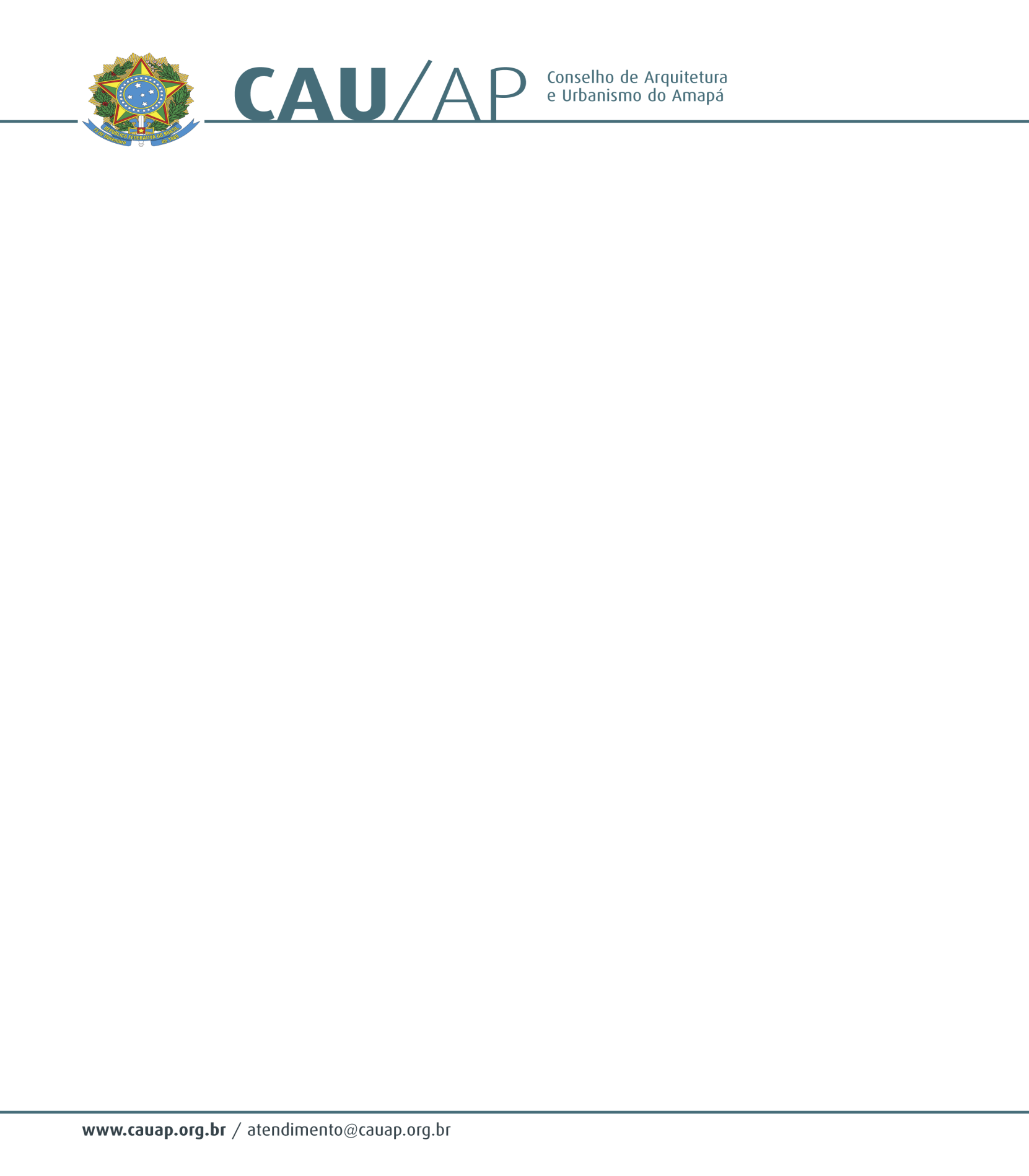 Ata da Trigésima Quarta Reunião Plenária do Conselho de Arquitetura e Urbanismo do Amapá – CAU/APÀs nove horas e trinta minutos do vinte e oito de outubro de dois mil e quatorze, na sala de reuniões do CAU/AP, sediado na Avenida Av. Equatorial, 2265, Jardim Marco Zero, Macapá – Amapá reuniu-se o Presidente do CAU/AP, o Presidente senhor JOSÉ ALBERTO TOSTES, a Vice-Presidente, senhora IZONETH DE NAZARÉ OLIVEIRA NUNES AGUILLAR, o Conselheiro Titular EUMENIDES DE ALMEIDA MASCARENHAS, a Gerente Geral ELIONE SILVA DE MIRANDA, o Assessor Jurídico PEDRO ROGÉRIO SALVIANO TABOSA e o Assessor Contábil IGOR DE CASTRO CORREIA. O Presidente do CAU/AP iniciou a reunião passando à Secretária Geral para proceder à leitura da Convocatória, seguindo com a leitura da ordem do dia e assinatura da ata da 33ª Plenária. Em continuidade, o Presidente abriu espaço para os informes gerais, e na oportunidade o Conselheiro EUMENIDES DE ALMEIDA MASCARENHAS comentou sobre os Serviços compartilhados, onde beneficiará principalmente os CAU`s básicos e foi aprovado na última reunião plenária em Brasília-DF. Na oportunidade do Assessor Contábil IGOR DE CASTRO CORREIA destacou que o CAU/PB deixou de ser classificado como CAU básico pois conseguiu garantir sua autonomia financeira. Dando continuidade nos informes o Presidente JOSÉ ALBERTO TOSTES comentou que nos dias treze e quatorze de novembro acontecerá o fórum de fiscalização em Brasília-DF e nos dias dezessete e dezoito do mesmo mês acontecerá o ultimo fórum de presidentes em Curitiba-PR. Prosseguindo com a ordem do dia foi passada a palavra para o Assessor Contábil IGOR DE CASTRO CORREIA  e na oportunidade explanou sobre a situação financeira atual do CAU/AP, e destacou que houveram muitos problemas com a antiga contadora, pois foram identificadas muitas inconsistências, inclusive relatadas na última auditoria da Audilink.  No ano de dois mil e treze foram encontradas inconsistências no valor de oitenta e um mil reais, que estão descritas no relatório final da auditoria, que se forem conciliados podem abater do valor que será devolvido ao CAU/BR no valor de sessenta e quatro mil referente ao exercício do ano passado. Também foi identificado ausência no pagamento do IRPF de julho do mesmo ano, o INSS dos prestadores de serviço que não estavam feitos os recolhimentos, e a irregularidade no pagamento em pecúnia do vale transporte. Na oportunidade o Presidente aproveitou para destacar o próximo item da ordem do dia, referente a devolução dos recursos do último exercício no valor de sessenta e quatro mil reais, e que será necessário fazer uma conciliação de todos os lançamentos do ano anterior para identificar as possíveis falhas cometidas pelas antiga contadora.  Lembrando que será necessário verificar todas as pendências destacadas, pois estamos encerrando a atual gestão e esses problemas devem ser equacionados antes do fechamento do ano corrente. O Presidente na oportunidade destacou a importância do pagamento dos boletos do CAU/BR referente a um valor de vinte mil reais, referente a partição do convênio CAU/AP com o Banco do Brasil e restante referente ao fundo de apoio. O Assessor Contábil destaca a importância do papel e atuação da Comissão de Finanças, Organização e Administração, para evitar as falhas na contabilidade do conselho e facilitar a gestão dos recursos do CAU/AP. Prosseguindo com a ordem do dia o Presidente destacou a importância de se organizar o evento do dia do Arquiteto e Urbanista, e na oportunidade ficou decido as datas de onze e doze de dezembro para a realização. Prosseguindo a ordem do dia o Presidente falou sobre o balanço do Fórum de Presidentes, que ocorreu em Macapá no mês de setembro, onde houveram algumas preocupações dos demais presidentes relacionados a decoração, iluminação e a climatização, e ressaltou que mesmo com esses detalhes o evento foi muito bem organizado, os Presidentes gostaram da receptividade e o saldo foi positivo. Nada mais a tratar, o Presidente encerrou a reunião às onze horas e vinte e nove minutos. Eu, ALINE AGUIAR RODRIGUES, Secretária Executiva Geral do CAU/AP, lavrei a presente ata que segue assinada por mim, pelo Presidente do CAU/AP, JOSÉ ALBERTO TOSTES e pelos demais Conselheiros presentes na Plenária. JOSÉ ALBERTO TOSTESPresidente do CAU/APALINE AGUIAR RODRIGUES Secretária Geral CAU/APDRT/AP nº 00018